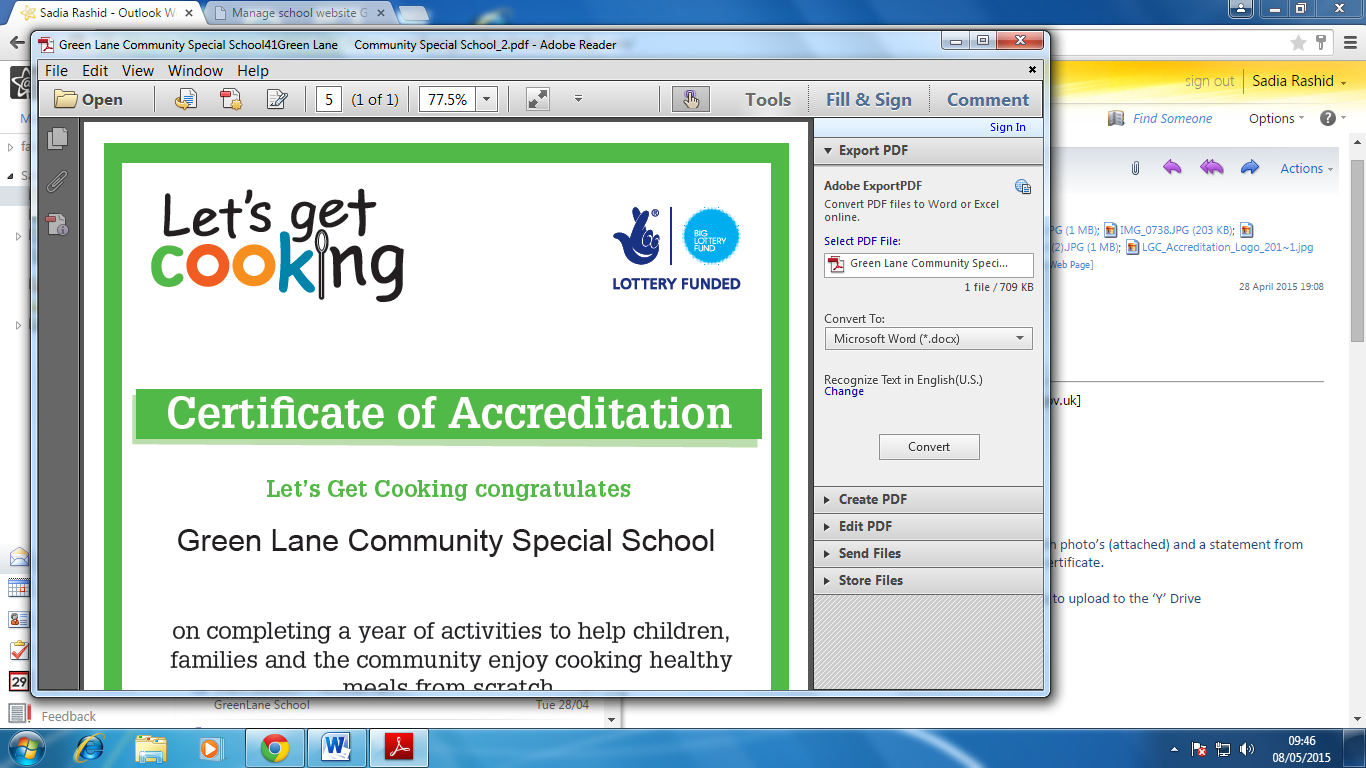 Due to the fantastic teamwork & cooking skills in Years 7-11, Green Lane School has been put on the map and has been awarded the prestigious 'Let’s Get Cooking' accreditation for 2014-2015.

'Let’s Get Cooking' is run by the Children's Food Trust encouraging schools to set up and run healthy cooking activities for people of all ages. it makes a measurable difference to people's lives. We now know that the skills people learn in Let’s Get Cooking clubs stay with them beyond taking part in club sessions. New habits’, cooking skills and healthy food is required to be cooked at all times which, in turn hopefully will have a sustained impact on the wider community.